 Telki  Önkormányzat  2017. évi    költségvetési rendelet módosítás1.számú melléklete 1/9 oldal Telki  Önkormányzat  2017. évi    költségvetési rendelet módosítás1.számú melléklete 2/9 oldalTelki Önkormányzat 2017.évi költégvetési rendelet módosítás2.számú  melléklete Záró pénzkészlet 	227 201 Telki Önkormányzat 2017. évi költségvetési rendelet módositás 3.számú melléklete 4/9 oldalTelki Község  ÖnkormányzataKÖLTSÉGVETÉSÉNEK PÉNZÜGYI MÉRLEGEEzer forintbanTelki Önkormányzat 2018. évi költségvetés	Önkormányzat	3.1. számú mellékletePolgármesteri Hivatal	Óvoda	ÖsszesenDologi kiadások mindösszesen:	39 006	68 814	68 762	136 641	151 858	151 035	32 650	31 909	29 597	208 297	252 581	249 394	39 006	68 814	68 762	136 641	151 858	151 035	32 650	31 909	29 597	208 297	252 581	249 394	68 814	151 858	31 909	252 581Telki Község Önkrmányzat 2017 évi  költségvetési rendelet módosítás1.számú melléklete 6/9 oldalEzer forintbanTelki Község Önkormányzat 2017. évi költségvetési rendelet módosítás 4.2.számú  mellékleteEzer forintbanTelki Község Önkormányzat 2017 évi  költségvetési rendelet módosítás 4.3. számú melléklete 8/9 oldal Ezer forintbanTelki Önkormányzat 2017.évi  költségvetési rendelet módosítás  5 számú mellékleteTelki Község Önkormányzatának  felhalmozási és tőke jellegű kiadásának alakulásaEzer forintbanTelki Község   PÉNZÜGYI MÉRLEGEMINDÖSSZESENB E V É T E L E KTelki Község   PÉNZÜGYI MÉRLEGEMINDÖSSZESENB E V É T E L E KEzer forintbanSorszámBevételi jogcím2017. évi eredeti előirányzat2017. évi módosított előirányzat2017.évi teljesítés 123.4.5.1.I. Működési bevételek299 170393 489369 9102. A/ Működési bevételek71 551124 315113 812     Önkormányzat 22 06466 25659 177     ebből Bérleti dij utáni ÁFA11 20548 89748 879     Polgármesteri Hivatal40 59749 16946 047     Óvoda8 8908 8908 5883. B/ Közhatalmi bevételek227 619269 174256 0984.      Építményadó83 11685 25783 3665.      Telekadó42 11650 41847 1496.      Talajterhelési dij1 2631 5153877.      Idegenforgalmi adó5 5009 4369 4368.      Iparűzési adó94 600117 857113 8629.      Pótlékok, bírságok1 0244 6911 898     Települési adó10. C/ Környezetvédelmi bírság00011. D/ Egyéb sajátos bevételek00012. II: Átengedett, megosztott bevételek15 08516 69115 87517. A/ Termőföld bérbeadása utáni adó8585018. B/ Gépjárműadó15 00016 60615 87519. III. Felhalmozási és tőkejellegű bevételek72 165186 323186 32320.       Tárgyi eszközök, föld, immateriális jav.ért.3 415105 699105 69921.       Felhalm.célú támogatás Zápor u 0022.       Felhalm.célú támogatás Vízközműre02 4692 556      Felhalm.célú tám  00023.       Felhalm.célú tám  lakosság0145145       Közvilágitás fejlesztési hozzájárulás 5001253824.      Pályázati támogatás00025.       Egyéb felhalmozási jellegű bev-ÉDV bérleti dij68 25077 88577 88526. IV. Átvett pénzeszközök10 20011 55611 55627.       Egészségbiztosítási Alaptól átvett p.e.10 20010 35510 35528.       Elkülönített állami pénzalapoktól átvett p.e.075175129.       Működési célu átvett pénzeszközök 0727231.       Költségvetési kiegészítések, visszatérítések037837832. Önkormányzat működési célú költségvetési támogatása 215 823230 626230 62633.      Normatív állami hozzájárulás215 823222 975222 97534.      Normatív, kötött felhasználású támogatások00037.      Egyéb támogatások (közp. előirányzatok)07 6517 65138. FOLYÓ BEVÉTELEK ÖSSZESEN612 443838 685814 290Finanszirozási bevételek039.      Előző évi pénzmaradvány 350 000414 216414 21641. 00042.      Függö,átfutó,kiegyenlitő0030 84243. BEVÉTELEK ÖSSZESEN962 4431 252 9011 259 348Pénzkészlet 227 201K I A D Á SO KSorszámKiadási  jogcím2017. évi eredeti előirányzat2017. évi módosított előirányzat2017.évi teljesítés 123.4.5.1.I. Folyó (működési) kiadások439 435483 899475 4172.    Személyi jellegű juttatások186 940187 516184 0313.    Munkaadót terhelő járulékok44 19843 80241 9924.     Dologi jellegű kiadások208 297252 581249 3946.II. Felhalmozási és tőke jellegű kiadások101 500227 774227 1217.     Tárgyi eszközök, föld és immat. javak vásárl.101 500193 552192 9008.     Felhalm.célra átadott pe. államházt. ÁFA0009.     Felhalm.célra átadott pe. államházt. 02 7002 70010.     Egyéb fejlesztési célú kiadás00012.     Tárgyi eszközök felújítása031 52231 52113.III. Támogatások, elvonások23 84026 10722 49914.       Működési célú p.e. átadás államh. Belül02 1952 19515.       Működési célú p.e. átadás államh. kívül19 74019 74016 90616.       Társadalom- és szoc.pol. juttatások4 1004 1723 39818.IV. Tartalékok390 560200 362019.       Általános tartalék7 0007 000020.       Felhalmozási tartalék383 560193 362022.FOLYÓ KIADÁSOK ÖSSZESEN955 335938 142725 03723.     Központi költségvetési előleg visszafizetése7 10814 7597 10824.     Függő,átfutó, kiegyenlitő00225.     Állampapír vásárlás300 000300 00026.TÁRGYÉVI KIADÁSOK ÖSSZESEN962 4431 252 9011 032 147Telki Község  Összevont költségvetési mérleg  MINDÖSSZESEN  Működési célú bevételek és kiadások mérlege  Ezer forintban Telki Község  Összevont költségvetési mérleg  MINDÖSSZESEN  Működési célú bevételek és kiadások mérlege  Ezer forintban Telki Község  Összevont költségvetési mérleg  MINDÖSSZESEN  Működési célú bevételek és kiadások mérlege  Ezer forintban Telki Község  Összevont költségvetési mérleg  MINDÖSSZESEN  Működési célú bevételek és kiadások mérlege  Ezer forintban  Működési célú bevételek  2017. évi eredeti előirányzat  2017.évi módosított előirányzat 2017.évi teljesítés  Működési célú kiadások  2017. évi eredeti előirányzat  2017.évi módosított előirányzat 2017.évi teljesítés  I.Működési bevételek          71 551            124 315             113 812     Személyi juttatások 186 940187 516184 031II.Közhatalmi bevételekMunkaadót terhelő járulékok44 19843 80241 992 II.1 Átengedett adók 15 08516 69115 875 Dologi kiadások 208 297252 581249 394 II.2 Közhatalmi bevételek  227 619269 174256 098 Társ. és szociálpol. juttatások 4 1004 1723 398 II.3 Egyéb sajátos bevételek 000 Működési célú tám  19 74021 93519 101 III.Központi költségvetésből kapott tám.  Általános tartalék          7 000             7 000    	0 III.1. Állami hozzájárulások, támogatások 215 823230 626230 626 III.2.  Költségvetési kiegészítés                  -                     378                    378 IV.Támogatásértékű bevétel 10 20011 17811 178 V.Működési célú átvett pénzeszközök  Előző évi működési célú pénzmaradvány 350 000414 216414 216 Függő,átfutó                  -                        -                 30 842     Függő,átfutó                -                     -                          2 BEVÉTEL ÖSSZESEN        890 278         1 066 578          1 073 025     MŰKÖDÉSI KIADÁS ÖSSZESEN      470 275         517 006             497 918                 -                        -                         -      Központi költségvetési előleg visszafizetése7 10814 7597 108 MŰKÖDÉSI BEVÉTEL ÖSSZESEN        890 278         1 066 578          1 073 025     MŰKÖDÉSI KIADÁS ÖSSZESEN      477 383         531 765             505 026 Felhalmozási és tőkejellegű  bevételek és kiadások mérlege  Ezer forintban  Felhalmozási és tőkejellegű  bevételek és kiadások mérlege  Ezer forintban  Felhalmozási és tőkejellegű  bevételek és kiadások mérlege  Ezer forintban  Felhalmozási és tőkejellegű  bevételek és kiadások mérlege  Ezer forintban  Felhalmozási és tőke jellegű bevételek  2017. évi eredeti előirányzat  2017.évi módosított előirányzat 2017.évi teljesítés  Felhalmozási és tőke jellegű kiadások  2017. évi eredeti előirányzat  2017.évi módosított előirányzat 2017.évi teljesítés  Felhalmozási és tőke jellegű bevételek 68 25077 88577 885 Beruházási kiadások 101 500193 552192 900 Tárgyi eszközök értékesítése 3 415105 699105 699 Felújítások 031 52231 521 Felhalmozási célú támogatások 02 4692 556 Tárgyi eszközök ÁFA befizetése 000 Felhalmozási célra átvett pénzeszközök 500270183 Felhalmozási célú dologi kiadás  Értékesítet tárgyi eszközök  ÁFA-ja 00 Felhalmozási célú pénzeszköz átadás 02 7002 700 Felhalmozási célú kölcsön lakosság  Felhalmozási tartalék 383 560193 3620     Állampapír vásárlás300 000300 000 ÖSSZESEN          72 165            186 323             186 323     ÖSSZESEN      485 060         721 136             527 121 KÖRNYEZETVÉDELMI ALAP  Felhalm.célú hiteltörlesztés tőke  Előző évi fejleszési pénzmaradvány  Felhalm.célú hiteltörlesztés kamat  Felhalmozási célú bevétel összesen          72 165            186 323             186 323     Felhalmozási célú kiadás összesen      485 060         721 136             527 121 Önkormányzati bevétel mindösszesen (működési + felhalmozási)        962 443         1 252 901          1 259 348     Önkormányzati kiadásmindösszesen (működési + felhalmozási)      962 443      1 252 901          1 032 147    B E V É T E L E KB E V É T E L E KB E V É T E L E KB E V É T E L E K2017.évi módosított előirányzat                Önkormányzat és Intézmény bontás2017.évi módosított előirányzat                Önkormányzat és Intézmény bontás2017.évi módosított előirányzat                Önkormányzat és Intézmény bontás2017.évi módosított előirányzat                Önkormányzat és Intézmény bontás2017.évi módosított előirányzat                Önkormányzat és Intézmény bontás2017.évi módosított előirányzat                Önkormányzat és Intézmény bontásSorszámBevételi jogcímBevételi jogcím2017. évi eredeti előirányzat2017. évi eredeti előirányzat2017. évi módosított előirányzat2017. évi módosított előirányzat2017.évi teljesítés 2017.évi teljesítés 2017. évi módosított előirányzat2017. évi módosított előirányzatÖnkormányzatÖnkormányzatPolgármesteri Hivatal Polgármesteri Hivatal ÓvodaÓvoda1223.3.4.4.5.5.7.7.1.1.2.2.331. Saját bevételek Saját bevételek299 170299 170393 489393 489369 910369 910393 489393 489335 430335 43049 16949 1698 8908 8902. I.Működési bevételekI.Működési bevételek71 55171 551124 315124 315113 812113 812124 315124 31566 25666 25649 16949 1698 8908 890    Önkormányzat    Önkormányzat22 06422 06466 25666 25659 17759 17766 25666 25666 25666 256     ebből Bérleti dij utáni ÁFA     ebből Bérleti dij utáni ÁFA19 48519 48548 89748 89748 87948 87948 89748 89748 89748 897     Polgármesteri Hivatal     Polgármesteri Hivatal40 59740 59749 16949 16946 04746 04749 16949 16949 16949 169    Óvoda    Óvoda8 8908 8908 8908 8908 5888 5888 8908 8908 8908 8903. II.Közhatalmi bevételekII.Közhatalmi bevételek227 619227 619269 174269 174256 098256 098269 174269 174269 174269 17400004.      Építményadó     Építményadó83 11683 11685 25785 25783 36683 36685 25785 25785 25785 2575.      Telekadó     Telekadó42 11642 11650 41850 41847 14947 14950 41850 41850 41850 4186.      Talajterhelési dij     Talajterhelési dij1 2631 2631 5151 5153873871 5151 5151 5151 5157.      Idegenforgalmi adó     Idegenforgalmi adó5 5005 5009 4369 4369 4369 4369 4369 4369 4369 4368.      Iparűzési adó     Iparűzési adó94 60094 600117 857117 857113 862113 862117 857117 857117 857117 8579.      Pótlékok, bírságok     Pótlékok, bírságok1 0241 0244 6914 6911 8981 8984 6914 6914 6914 691     Települési adó     Települési adó10. C/ Környezetvédelmi bírságC/ Környezetvédelmi bírság0011. D/ Egyéb sajátos bevételekD/ Egyéb sajátos bevételek0012. II: Átengedett, megosztott bevételekII: Átengedett, megosztott bevételek15 08515 08516 69116 69115 87515 87516 69116 69116 69116 69117. A/ Termőföld bérbeadása utáni adóA/ Termőföld bérbeadása utáni adó85858585008585858518. C/ GépjárműadóC/ Gépjárműadó15 00015 00016 60616 60615 87515 87516 60616 60616 60616 60619. III. Felhalmozási bevételekIII. Felhalmozási bevételek72 16572 165186 323186 323186 323186 323186 323186 323186 178186 1781451450020.       Tárgyi eszközök, föld, immateriális jav.ért.      Tárgyi eszközök, föld, immateriális jav.ért.3 4153 415105 699105 699105 699105 699105 699105 699105 699105 69921.       Felhalm.célú támogatás Zápor u       Felhalm.célú támogatás Zápor u 000022.       Felhalm.célú támogatás Vízközműre      Felhalm.célú támogatás Vízközműre2 4692 4692 5562 5562 4692 4692 4692 469      Felhalm.célú tám        Felhalm.célú tám  000023.       Felhalm.célú tám  lakosság      Felhalm.célú tám  lakosság145145145145145145145145       Közvilágitás fejlesztési hozzájárulás        Közvilágitás fejlesztési hozzájárulás 500500125125383812512512512524. 25.       Pályázati támogatás      Egyéb felhalmozási jellegű bev-ÉDV bérleti dij      Pályázati támogatás      Egyéb felhalmozási jellegű bev-ÉDV bérleti dij68 25068 25077 88577 885000024. 25.       Pályázati támogatás      Egyéb felhalmozási jellegű bev-ÉDV bérleti dij      Pályázati támogatás      Egyéb felhalmozási jellegű bev-ÉDV bérleti dij68 25068 25077 88577 88577 88577 88577 88577 88577 88577 885000026. 27. IV. Átvett pénzeszközök      Egészségbiztosiási Alaptól átvett peIV. Átvett pénzeszközök      Egészségbiztosiási Alaptól átvett pe10 20010 20010 20010 20011 55610 35511 55610 35511 55611 55611 55611 55611 55611 556000026. 27. IV. Átvett pénzeszközök      Egészségbiztosiási Alaptól átvett peIV. Átvett pénzeszközök      Egészségbiztosiási Alaptól átvett pe10 20010 20010 20010 20011 55610 35511 55610 35510 35510 35510 35510 35510 35510 35528.       Elkülönített állami pénzalapoktól átvett p.e.      Elkülönített állami pénzalapoktól átvett p.e.75175175175175175175175129.       Működési célú átvett pénzeszközök      Működési célú átvett pénzeszközök727272727272727231. 378378378378378378378378      Előző évi költségvetési kiegészítések, visszatérülések      Előző évi költségvetési kiegészítések, visszatérülések32. Önkormányzat működési célú költségvetési támogatása Önkormányzat működési célú költségvetési támogatása 215 823215 823230 626230 626230 626230 626230 626230 626230 626230 626000033.      Normatív állami hozzájárulás     Normatív állami hozzájárulás215 823215 823222 975222 975222 975222 975222 975222 975222 975222 97534. 37.      Normatív, kötött felhasználású támogatások     Egyéb támogatások (közp. előirányzatok)     Normatív, kötött felhasználású támogatások     Egyéb támogatások (közp. előirányzatok)7 6517 65100000034. 37.      Normatív, kötött felhasználású támogatások     Egyéb támogatások (közp. előirányzatok)     Normatív, kötött felhasználású támogatások     Egyéb támogatások (közp. előirányzatok)7 6517 6517 6517 6517 6517 6517 6517 65138. FOLYÓ BEVÉTELEK ÖSSZESENFOLYÓ BEVÉTELEK ÖSSZESEN612 443612 443838 685838 685814 290814 290838 685838 685780 481780 48149 31449 3148 8908 89039. Finanszirozási bevételekFinanszirozási bevételek0040.      Előző évi pénzmaradvány      Előző évi pénzmaradvány 350 000350 000414 216414 216414 216414 216414 216414 216411 526411 5262 3722 37231831841. 0042.      Függö,átfutó,kiegyenlitő     Függö,átfutó,kiegyenlitő30 84230 8420043.      Intézményfinanszirozás     Intézményfinanszirozás177 794177 794145 054145 05443. BEVÉTELEK ÖSSZESENBEVÉTELEK ÖSSZESEN962 443962 4431 252 9011 252 9011 259 3481 259 3481 252 9011 252 9011 192 0071 192 007229 480229 480154 262154 2620000Pénzkészlet tárgyidószak végénPénzkészlet tárgyidószak végén227 201227 2010000K I A D Á SO KK I A D Á SO KK I A D Á SO KK I A D Á SO K2017.évi módosított előirányzat                Önkormányzat és Intézmény bontás2017.évi módosított előirányzat                Önkormányzat és Intézmény bontás2017.évi módosított előirányzat                Önkormányzat és Intézmény bontás2017.évi módosított előirányzat                Önkormányzat és Intézmény bontás2017.évi módosított előirányzat                Önkormányzat és Intézmény bontás2017.évi módosított előirányzat                Önkormányzat és Intézmény bontásSorszámBevételi jogcím2017. évi eredeti előirányzat2017. évi eredeti előirányzat2017. évi módosított előirányzat2017. évi módosított előirányzat2017.évi teljesítés 2017.évi teljesítés 2018. évi költségvetés javaslat2018. évi költségvetés javaslatÖnkormányzatÖnkormányzatPolgármesteri Hivatal Polgármesteri Hivatal ÓvodaÓvoda123.3.4.4.5.5.7.7.1.1.2.2.331.I. Folyó (működési) kiadások439 435439 435483 899483 899475 417475 417483 899483 899102 348102 348228 480228 480153 071153 0712.    Személyi jellegű juttatások186 940186 940187 516187 516184 031184 031187 516187 51627 49027 49061 89261 89298 13498 1343.    Munkaadót terhelő járulékok44 19844 19843 80243 80241 99241 99243 80243 8026 0446 04414 73014 73023 02823 0284.     Dologi jellegű kiadások208 297208 297252 581252 581249 394249 394252 581252 58168 81468 814151 858151 85831 90931 9096.II. Felhalmozási és tőke jellegű kiadások101 500101 500227 774227 774227 121227 121227 774227 774225 583225 5831 0001 0001 1911 1917.     Tárgyi eszközök, föld és immat. javak vásárl.101 500101 500193 552193 552192 900192 900193 552193 552191 361191 3611 0001 0001 1911 1918.     Felhalm.célu  ÁFA00009.     Felhalm.célra átadott pe002 7002 7002 7002 7002 7002 7002 7002 70010.     Egyéb fejlesztési célú kiadás000012.     Tárgyi eszközök felújítása0031 52231 52231 52131 52131 52231 52231 52231 52213.III. Támogatások, elvonások23 84023 84026 10726 10722 49922 49926 10726 10726 10726 107000014.       Működési célú p.e. átadás államh. Belül002 1952 1952 1952 1952 1952 1952 1952 19515.       Működési célú p.e. átadás államh. kívül19 74019 74019 74019 74016 90616 90619 74019 74019 74019 74016.       Társadalom- és szoc.pol. juttatások4 1004 1004 1724 1723 3983 3984 1724 1724 1724 17218.IV. Tartalékok390 560390 560200 362200 36200200 362200 362200 362200 362000019.       Általános tartalék7 0007 0007 0007 0007 0007 0007 0007 00020.       Felhalmozási tartalék383 560383 560193 362193 362193 362193 362193 362193 36222.FOLYÓ KIADÁSOK ÖSSZESEN955 335955 335938 142938 142725 037725 037938 142938 142554 400554 400229 480229 480154 262154 26223.     Központi költségvetési előleg visszafizetése7 1087 10814 75914 7597 1087 10814 75914 75914 75914 75925.     Függö,átfutó,kiegyenlitő220000     Intézményfinanszirozás322 848322 848     Állampapír vásárlás300 000300 000300 000300 000300 000300 000300 000300 00026.TÁRGYÉVI KIADÁSOK ÖSSZESEN962 443962 4431 252 9011 252 9011 032 1471 032 1471 252 9011 252 9011 192 0071 192 007229 480229 480154 262154 2620000Létszámkeret/átlagos állományi létszám/ (fő)49,0049,0049,0049,0049,0049,0049,0049,004,004,0015,0015,0030,0030,00Telki Önkormányzat és intézményeinek dologi kiadásainak részletezéseDologi kiadások2017.évi eredeti előirányzat2017.évi módosított előirányzat2017 évi teljesítés2017.évi eredeti előirányzat2017.évi módosított előirányzat2017 évi teljesítés2017.évi eredeti előirányzat2017.évi módosított előirányzat2017 évi teljesítés2017.évi eredeti előirányzat2017.évi módosított előirányzat2017 évi teljesítésKészletbeszerzésSzakmai anyagok beszerzéseGyógyszerbeszerzés200530440516440280 50180 15160 2400 201 371 201 370 15880 702 081 4752 046 457Könyv szakfolyóirat beszerzése 303027160160191190190218Szakmai anyagok beszerzése20090762001351312201 1911 1646201 4161 371Üzemeltetési anyagok beszerzéseIrodaszer, nyomtatvány beszerzése3001 2054001 204 3964 2301 1004 910 9804 908 9741 400 2401 143 2401 143 1785 9301 3407 2581 6207 2551 548Tüzelőanyagok beszerzése200180180200180180Hajtó- és kenőanyagok beszerzése/Üzemanyag710870861710870861Munkaruha, védőruha, formaruha, egyenruha beszerzése360360373909032450450405Egyéb anyagbeszerzés3008058083003327013120870821931Tisztitószer6090112800800813860890925Karbantartási anyag1 0001 5571 5441 0001 5571 544Útszóró sóKészletbeszerzés összesen:5001 7351 7205004 5108705 0908615 0681 8002 5142 5135006 8108709 3398619 301Számítástechnikai szolgáltatások díjai TL5003653621 5001 5002 2333003003002 3002 1652 895Informatikai eszközök karbantartása, javítása960640501 0106400Egyéb kommunikációs szolgáltatások00000Telefondij5405705671 6401 6401 5842 1802 2102 151InternetKommunikácios szolgáltatás összesen:1 0409359291 1645 2641 1644 9441 1064 9233503003001 1646 6541 1646 1791 1066 152Közüzemi díjak015013516 58021 74621 7466 1506 1504 77822 73028 04626 659Gázenergia-szolgáltatás díja1 7706 9366 4594 2004 2003 8125 97011 13610 271Villamosenergia-szolgáltatás díja151213 10013 10012 71095095096614 05014 06513 688Víz- és csatornadíjakVásárolt élelmezés0135 0123 01 71025 0311 71027 0032 57726 6381 00014 5001 00014 13213 8442 71039 5312 84541 1352 70040 482Óvoda:14 50014 13213 84414 50014 13213 844Iskola:Bérleti és lízing díjak00025 031 4 36027 003 3 87526 638 3 8750180018018025 031 4 54027 003 4 05526 638 4 055Informatikai eszközök bérleti díja Fénymásoló36017417418018018054035435400000Orvosi rendelő bérleti díjaKarbantartási, kisjavítási szolgáltatások2 5005 4005 3904 0009 1003 70113 5733 70113 5648803193194 00012 4803 70119 2923 70119 273Épület karbantartás2 0003 0003 0881 4001 4009338003194 2004 7194 021Építmények karbantartása1 8001 37701 8001 377Műfűves pálya 36800368Utak karbantartása6 00010 47311 7396 00010 47311 739Gépek karbantarása7007007007000Járművek karbantartása300300258300300258KisjavításokSzakmai tevékenységet segítő szolgáltatások500 4 000600 4 9745573 72670022 12470021 02463421 14580 500743196621 28026 6241 30026 0721 51025 533Egyéb üzemeltetési, fenntartási szolgáltatási kiadások3003101 0421 020660650203501 3409702 042    Könyvvizsgálat500500450500500450Jogi segítségnyújtás számlázott ellenértéke2002007501 8001 8002 2862 0002 0003 036Pályázatirás1 0001 9642101 0001 964210Szakmai szolgáltatások kiadásai1 0001 0001 18434020074361 5401 0741 220Telekalakitás, földvédelmi ej.díj000Közbeszerzési díj1 0001 0001 0001 0000Üzemorvosi szolgáltatásért fizetett díj /Kötelező  orvosi vizsgálat180180171280276460180447Épitésügyi feladatok1 3801 3801 4951 3801 3801 495Belső ellenőrzés720720914720720914Gyepmester780780972780780972Tűz,munkavédelem,védelmi igazgatás480480480480480480Telki Napló kiadása4 8244 8244 8864 8244 8244 886Közterület rendezés /zöldterület fenntartás9 0008 0007 2169 0008 0007 216Hóeltakarítás1 6002 2002 0751 6002 2002 075Fejlesztés900090Egyéb szolgáltatásokSzállítási szolgáltatás díja5 1008 47710 242 19821 99624 508 12224 023 311 490 1001 770 1001 045 10228 586 10034 755 22235 310 331Szőnyegbérlet144194188505023194244211Takarítás,14 47216 47216 37115015015014 62216 62216 521Rágcsálóirtás100100100100100100Postai szolgáltatások díjak 8008004421 1001 6801 662001 9002 4802 104Szemétszállítási díjak960330330200200721 160530402Kéményseprési díj1400014000Távfelügyeleti dij2208076130130101350210177Szennyviztisztító szakmai felügyelet3 3004 4004 338003 3004 4004 338Tűzjelzés11140131140140100140280242Pénzügyi szolgáltatások kiadásai Bankköltség1 8001 8002 1576804604533203202042 8002 5802 814Díjak, egyéb  befizetések Biztosítás2 5002 50041938030302802 8802 810449Egyéb vásárolt  szolgáltatás/Játszóterek ell/Ingatlan köz3 3773 89203 3773 892SZB rendezvény1 370001 370Koordinálási feladatok1 723001 723Dolgozó részére vásárolt oktatás, továbbképzés30600600413300300193900900636Szolgáltatási kiadások összesen:Kiküldetés11 60019 0019519 493 9599 191111 729110 99123 70022 62520 828134 491 0153 355 95151 312 95Reklám- és propagandakiadások636206362City line 000Különféle befizetések egyéb dologi kiadások 80200200080Vásárolt termékek és szolgáltatások általános forgalmi adója3 5464 3984 39527 67629 61529 5736 5816 4605 94637 80340 47339 914Kiszámlázott termékek és szolgáltatások általános forgalmi adó befizetése19 48441 24241 24248048020101019 50441 73241 732Egyéb dologi kiadások1 8353453031 835345303Végrehajtás költségei970097Polgármesteri keret Különféle befizetések egyéb dologi kiadások összesen1 000 25 8651 000 47 14334646 62027 67630 09530 0536 8016 4705 9561 00060 3421 00083 70834682 6290Cím neve, számaTelki Község ÖnkormányzataI.Alcím neve, száma 4.Előirányzat-Kiemelt előirány-Előirányzat-csoport, kiemelt előirányzat megnevezése2017. eredeti előirányzat2017. módositott előirányzat2017.évi várható teljesités 12.31számaszámaElőirányzat-csoport, kiemelt előirányzat megnevezése2017. eredeti előirányzat2017. módositott előirányzat2017.évi várható teljesités 12.31123456.Bevételek1.Egyéb működési bevételek22 06566 25659 177 ebből Bérleti dij utáni ÁFA19 48548 89748 8792.Közhatalmi bevételek242 704285 865271 9733.Állami támogatás előleg7 6517 6514.Átvett pénzeszközök /Felhalmozási célu5002 5942 5945.Egyéb működési célú támogatások bevételei 10 20011 55611 5566.Önkormányzat működési célú költségvetési támogatása 215 823222 975222 9757.Előző évi pénzmaradvány350 000411 526411 5268.Függő bevétel29 0659.Felhalmozás jellegű bevételek71 665183 584183 584Pályázati támogatás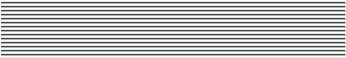 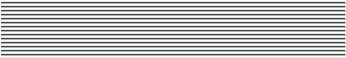 BEVÉTELEK ÖSSZESEN912 9561 192 0071 200 101Kiadások4Működési kiadások72 540102 348101 5011Személyi jellegű juttatások27 49027 49027 3012Munkaadókat terhelő járulékok6 0446 0445 4383Dologi jellegű kiadások39 00668 81468 762Készletbeszerzések5001 7351 720Szolgáltatások12 64020 93620 903Különféle dologi kiadások25 86646 14346 1395Elvonások és befizetések2 1952 1956Társ. és szociálpol. juttatások4 1004 1723 3987Átadott pénzeszközök19 74019 74016 9068Intézményfinanszirozás318 908322 848319 575Polgármesteri Hivatal171 294177 794177 563Óvoda147 614145 054142 0129Felhalmozási célú kiadások100 000225 583225 5811Felújitás31 52231 5212Beruházások 100 000191 361191 3603Felhalmozási célú pénzeszközátadás2 7002 70010Központi költségvetési előleg7 10814 7597 10811Függő kiadások12Tartalék390 560500 362300 000KIADÁSOK ÖSSZESEN912 9561 192 007976 264Záró pénzkészlet223 837Létszámkeret/átlagos állományi létszám/ (fő)Létszámkeret/átlagos állományi létszám/ (fő)Létszámkeret/átlagos állományi létszám/ (fő)4,004,003,00Cím neve, számaTelki Község I.Alcím neve, száma POLGÁRMESTERI HIVATAL 4.Előirányzat-Kiemelt előirány-Előirányzat-csoport, kiemelt előirányzat megnevezése2017. eredeti előirányzat2017. módosított előirányzat2017.évi teljesítés számaszámaElőirányzat-csoport, kiemelt előirányzat megnevezése2017. eredeti előirányzat2017. módosított előirányzat2017.évi teljesítés 123456Bevételek1Működési bevételek40 59749 16946 0471Szolgáltatások1 5505 4005 3142Közvetitett szolgáltatások11 85615 00013 1383Ellátási dijak 18 56018 56018 0164Kiszámlázott ÁFA8 63110 2089 5795Egyéb működési bevételek 16Előző évi pénzmaradvány2 3722 372Egyéb működési célú támogatások14514521Közhatalmi bevételek összesenFüggő bevételek1 7773Felügyeleti szervtől kapott támogatás171 294177 794177 5631Önkormányzat működési célú költségvetési támogatása 85 89588 20688 2062Önkormányzati támogatás85 39989 58889 357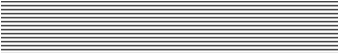 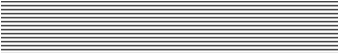 BEVÉTELEK ÖSSZESEN211 891229 480227 904Kiadások4Működési kiadások210 891228 480225 0641Személyi jellegű juttatások59 52061 89259 3322Munkaadókat terhelő járulékok14 73014 73014 6973Dologi jellegű kiadások136 641151 858151 035Készletbeszerzések4 5105 0905 068Szolgáltatások104 455116 673115 914Különféle dologi kiadások27 67630 09530 053Adók ,díjak5Működési célra pénzeszköz átadás6Társ. és szociálpol. juttatások rendszeres segélyek7Felhalmozási célú kiadások1 0001 0003501Felújitás2Beruházások1 0001 0003503Felhalmozási célú pénzeszközátadás8Függő kiadások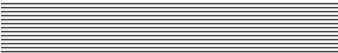 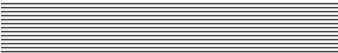 KIADÁSOK ÖSSZESEN211 891229 480225 414Záró pénzkészlet 2 490Létszámkeret/átlagos állományi létszám/ (fő)Létszámkeret/átlagos állományi létszám/ (fő)Létszámkeret/átlagos állományi létszám/ (fő)15,0015,0015,00Cím neve, számaTelki Község ÖnkormányzataI.Alcím neve, száma Óvoda4.Előirányzat-Kiemelt előirány-Előirányzat-csoport, kiemelt előirányzat megnevezése2017. eredeti előirányzat2017. módositott előirányzat2017.évi  teljesités számaszámaElőirányzat-csoport, kiemelt előirányzat megnevezése2017. eredeti előirányzat2017. módositott előirányzat2017.évi  teljesités 123456Bevételek1Működési bevételek8 8908 8908 5881Szolgáltatások ellenértéke4003983842Közvetitett szolgáltatások30303Ellátási díjak6 6006 5726 3534Kiszámlázott általános forgalmi adó1 8901 8901 8215Előző évi pénzmaradvány318318Függő bevételek2Átvett pénzeszközök001Működési célra átvett pénzeszközök2Fejlesztési célra átvett pénzeszközök3Felügyeleti szervtől kapott támogatás147 614145 054142 0121Központi költségvetési támogatás123 295119 617119 6172Önkormányzati támogatás24 31925 43722 395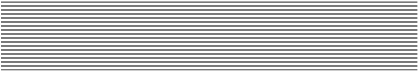 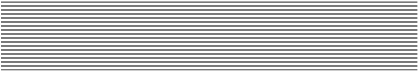 BEVÉTELEK ÖSSZESEN156 504154 262150 918Kiadások4Működési kiadások156 004153 071148 8521Személyi jellegű juttatások99 93098 13497 3982Munkaadókat terhelő járulékok23 42423 02821 8573Dologi jellegű kiadások32 65031 90929 597Készletbeszerzések1 8002 5142 513Szolgáltatások24 05022 92521 128Különféle dologi kiadások6 8006 4705 956Adók ,díjak5Felhalmozási célú kiadások5001 1911 1901Felújitás2Beruházások5001 1911 19036Függő kiadások2KIADÁSOK ÖSSZESEN156 504154 262150 044Záró pénzkészlet 874Létszámkeret/átlagos állományi létszám/ (fő)Létszámkeret/átlagos állományi létszám/ (fő)Létszámkeret/átlagos állományi létszám/ (fő)30,0030,0030,00 Beruházási feladatok megnevezése2017.évi költségvetés/ eredeti 2017.évi módosított előirányzat/ 2017.évi teljesítés Önkormányzati beruházási keret 100 0001.Új egészségház létesítése 2.Közösségház kiviteli terv készítése a Jung ház  helyén 10/2017.(I.25) Hat.3.Óvoda építésére, fejlesztésére VEKOP 6.1.1-15 számú pályázat (Bővítés)/ Önrész bíztositása4.ÉDV 2016 évi  ívóvízzel kapvolatos értéknővelő munka-Völgyrét ivóvizellátás 39 21739 2175.Völgyrét gázellátás   13/2017.(I.25) Hat11 10511 1056.Tervezési keretÚj egészségház létesítésére terv készítés Orvostechnológiai tanulmányterv készítése 8/2017.(I.25) Hat279279Egészségház épület tervezése Tücsök utca /koncepció terv,építési engedélyezési dokumentáció 8/2017.(I.25) Hat11 77811 777Harangvirág u. Óvoda kazánház korszerűsítés tervei1 2071 20755/ 2017. (IV.25.) Öh. számú határozata A Településkép Arculati Kézikönyv elkészítéséről2 5402 540Telki Hosszúhát csapadék elvezetés és útépítési terv1 7781 778Szennyvizelvezetés tervezése2 5782 578Vizkár elháritási terv3803807.PM_ONKORMUT_2016 kódszámú és „Önkormányzati tulajdonú belterületi utak szilárd burkolattal történő kiépítésének, felújításának és korszerűsítésének támogatása gazdaságfejlesztési céllal Pest megye területén” című pályázat a Boszorkányvölgyre /Önrész bíztositása 6/2017.(I.19) Hat.8.Telki község szennyvízelvezetésének és - tisztításának fejlesztése” tárgyú, KEHOP-2.2.2-15-2016-00076 számú projekt a Nemzeti Fejlesztési Programirodával kötött konzorciumi megállapodás keretében történő megvalósítás /Önrész bíztositása10.Csatlakozási konstrukció az önkormányzati ASP rendszer országos kiterjesztéséhez,,KÖFOP-1.2.1-VEKOP-16  pályázat  megvalósítása /előző évről áthúzodóInformatikabiztonsági szolgáltatás szabályzata ASP84084011.Ingatlan vásárlás  Petőfi u 4 sz45 00045 00012.61/2017. (IV.25.) Öh. Számú Határozata A Telki 1256/2 hrsz-ú ingatlanhozkapcsolódó területrendezésről, területátadás kérdése 65/910 tulajdoni hányadát 85.000.- Ft-ért megvásárolja.858513.1266 hrsz ingatlan megvásárlása19 38019 38014.Kisértékű tárgyi eszközök, szellemi termékek beszerzési keretÖnkormányzat Búvármotoros zagyszivattyú,tűzoltó tömlők462462Hűtőszekrény (Pajta)6767Fitness pad a parkba13813815Kisértékű tárgyi eszközök, szellemi termékek beszerzési keretPolgármesteri Hivatal1 000645Hegyesvéső,fúrókalapács,sarokcsiszoló8583HI-FI torony3533Elektromos kerékpár175174KIA téli gumií606016Kisértékű tárgyi eszközök, szellemi termékek beszerzési keretÓvoda500óvoda projektor,vetitővászon190190Konyhai eszközök,fektető,kerékpártároló930930Epson nyomttó717017Sportcsarnok létesítése 90/2017. (VII.12) Öh54 52754 527Beruházás összesen101 500193 552192 900Felújítási feladatok megnevezése1.ÉDV 2016 évi  szennyvízzel kapvolatos értéknővelő munka4 64146412.Telki, Pipacs utca I. szakasz (Rozmaring utca – Búzavirág utca között), Pipacs utca II. szakasz (Pipacs köz – Rózsa utca között), és a Rózsa utca (Pipacs utca II. szakasz – Rózsa utca 12. sz. között) útburkolat felújítási munkáinak elvégzésére. 28 /2017. (III. 21.) Önkormányzati határozat 54/2017.(IV.25) Öh. számú Határozata10 491104913.57/2017.(IV.25.) Öh. Számú Határozata Telki Óvoda ( 2089 Telki, Harangvirág u. 3. ) épületének fűtéskorszerűsítésére nyújt be pályázatot.bruttó 2.588.323.- Ft önrészt biztosít.A beruházás tervezett összköltsége: bruttó: 17.255.489.- Ft. 2 5884.58/2017.(IV.25.) Öh. Számú Határozata Telki Óvoda fűtéskorszerűsítésének kérdésérőlA képviselő-testület úgy határoz, hogy a Telki Óvoda ( 2089 Telki, Harangvirág u. 3. ) épületének fűtéskorszerűsítésére vonatkozó beruházást a pályázat benyújtását követően megindítja. A képviselő-testület tudomásul veszi, hogy a pályázat sikertelensége esetén a beruházás megvalósításához szükséges forrásokat a 2017.évi költségvetés tartalékkeret terhére biztosítja.beruházás tervezett összköltsége: bruttó: 17.255.489.- Ft. 13 80216389Felújítás összesen031 52231 521 Felhalmozási célra átadott pénzeszközök1.41/2017. (III. 29.) Önkormányzati határozat Telki Község Önkormányzat Képviselő-testülete úgy határoz, hogy a Pipacsvirág Magyar-Angol Kéttanítási Nyelvű Általános Iskola informatikai fejlesztésére 2.700.000.- pénzeszközt átad az Telki Óvoda Iskola Telkiben Alapítvány részére, így az Önkormányzatnak ingyenes eszközátadásából további ÁFA fizetési köztelezettsége nem keletkezik.2 7002700Felhalmozási célra átadott pénzeszközök összesen02 7002 700Mindösszesen101 500227 774227 121